ATTE-MDM TESTIMONIANZESPIEGAZIONE DEI CAMPISCHEDA DATI PERL’archivio MDMeLANOSTRASTORIA.CH IntroduzioneQuesto documento è destinato ai volontari ATTE che desiderano produrre e pubblicare un documento per conto del Museo della Memoria. Tutto il materiale compresa la scheda verranno catalogati, archiviati e pubblicati in internet nei siti del nostro museo.La catalogazione, l’archiviazione e la pubblicazione verrà effettuata dai coordinatori informatici del Museo della Memoria. L’invio del materiale avviene tramite email o nel caso di files pesanti via SwissTranfer (vedi sotto).Le testimonianze sono composte da un TESTO ed i vari filmati dell’intervista legati da un dossier.Il documento descrive i campi necessari per la pubblicazione del materiale. Il template (scheda vuota) può essere scaricata cliccando sul link sottostante:http://mdm.atte.ch/MDM-SCHEDA-TESTIMONIANZE.docx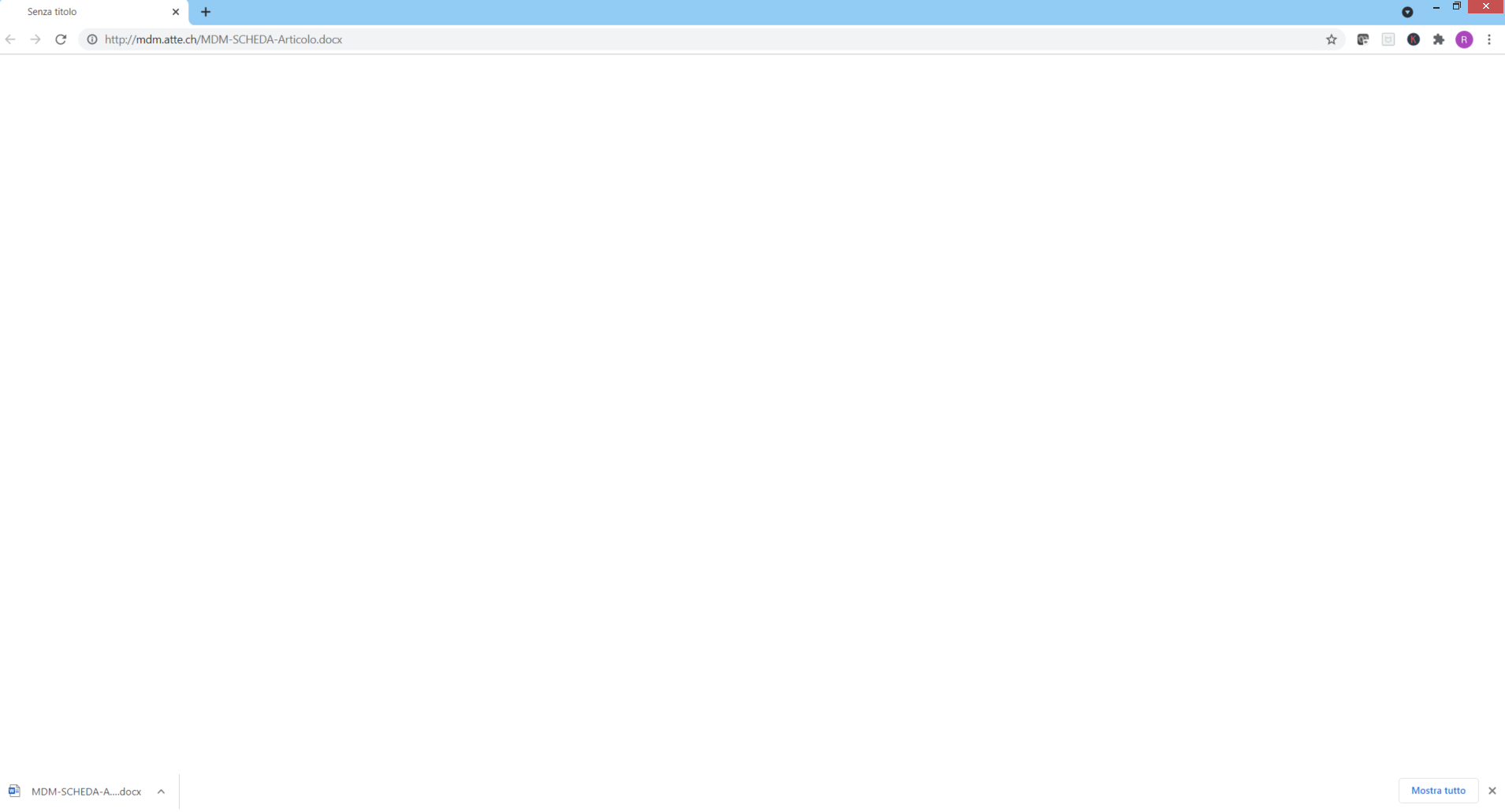 In basso a sinistra trovate il documento word che potrete aprire (cliccare sul documento) e salvare sul vostro PC.Uso di SwissTransferSwisstransfer può essere utilizzato se bisogna trasferire un alto numero di files oppure files “pesanti” (di grosse dimensioni) che non possono essere trasferite via email.Aprire SwissTransfer https://www.swisstransfer.com/itApparirà la finestra iniziale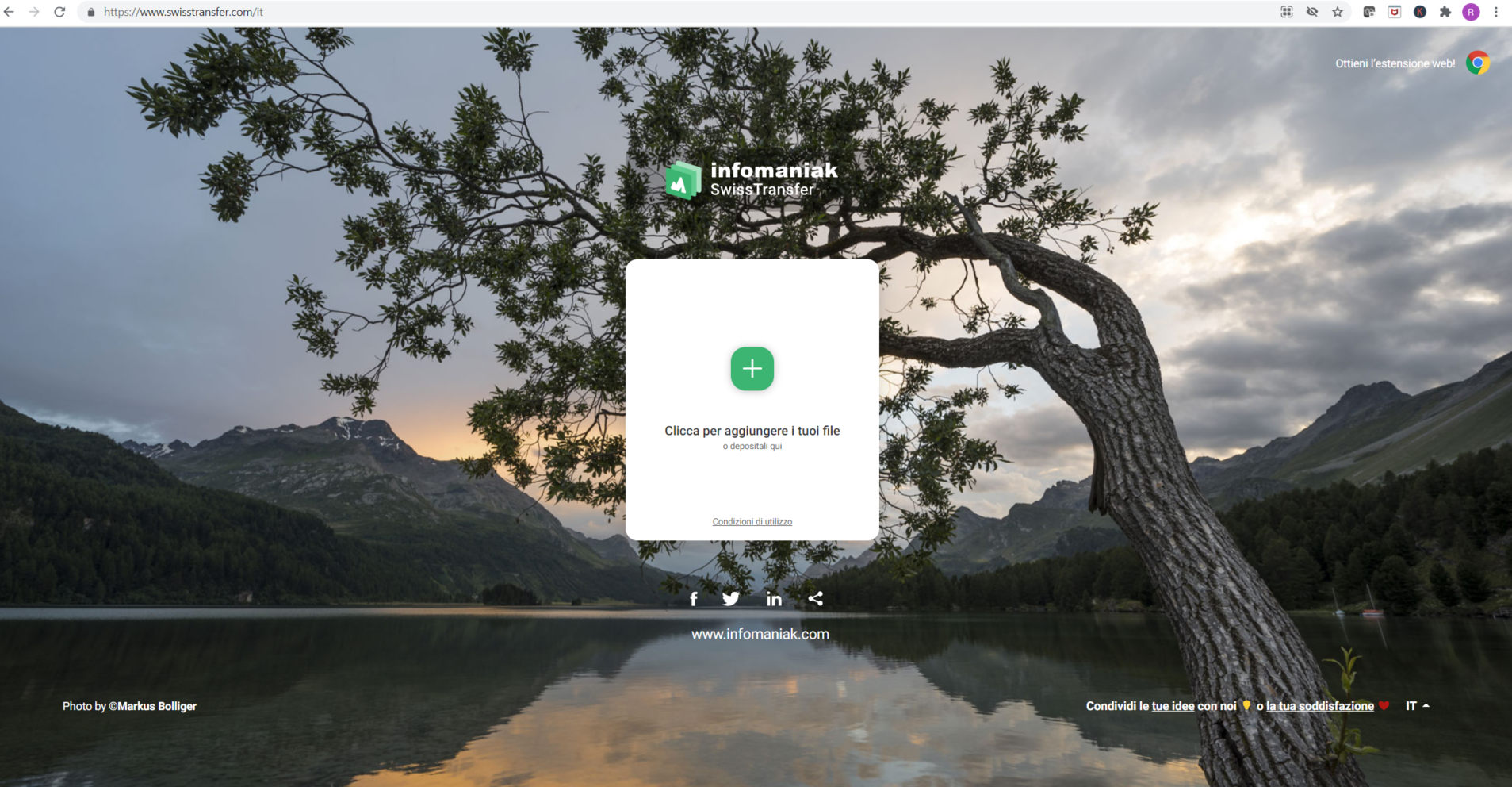 Sposta i files nella finestra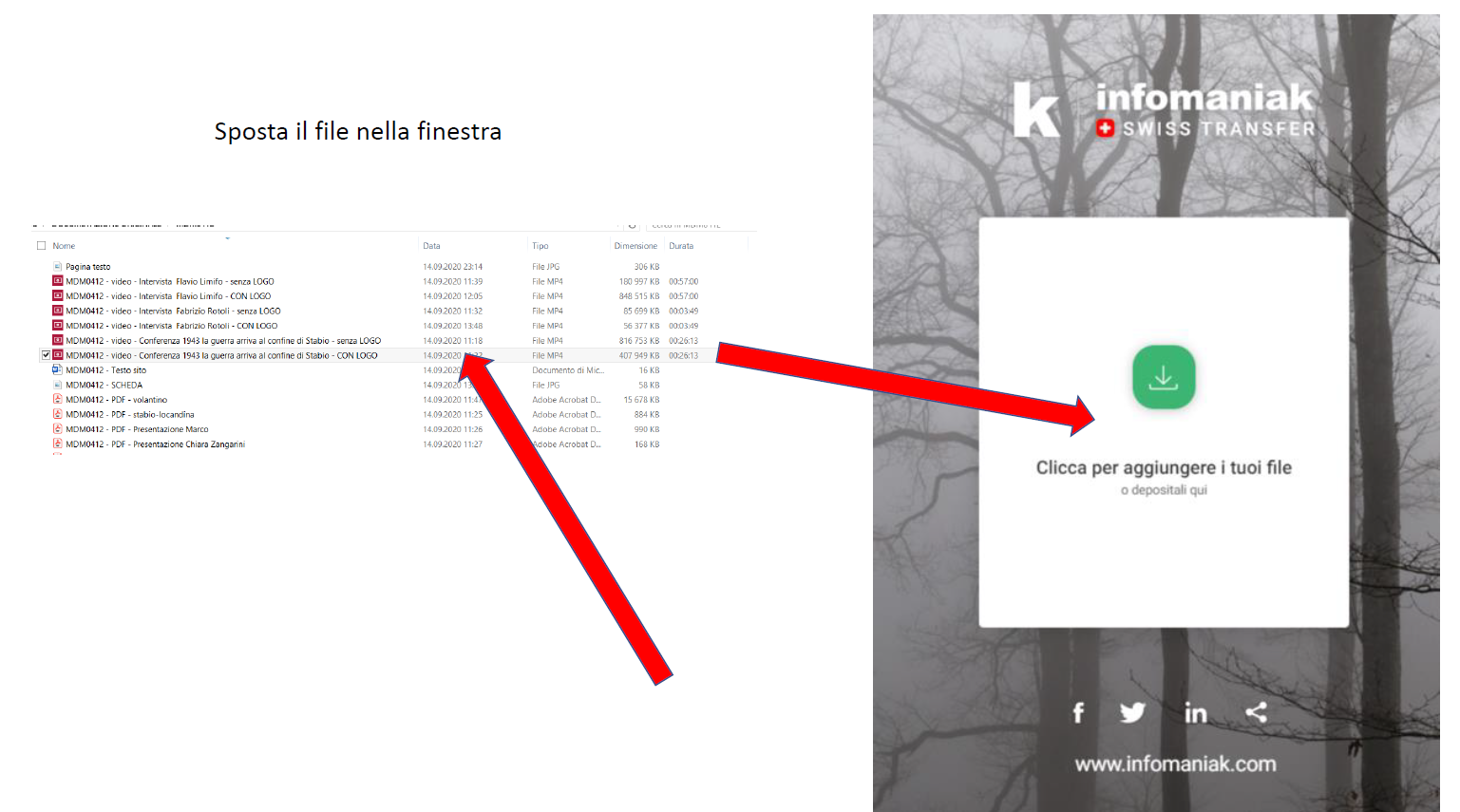 Metti l’indirizzo email del destinatario ed il tuo più un eventuale messaggio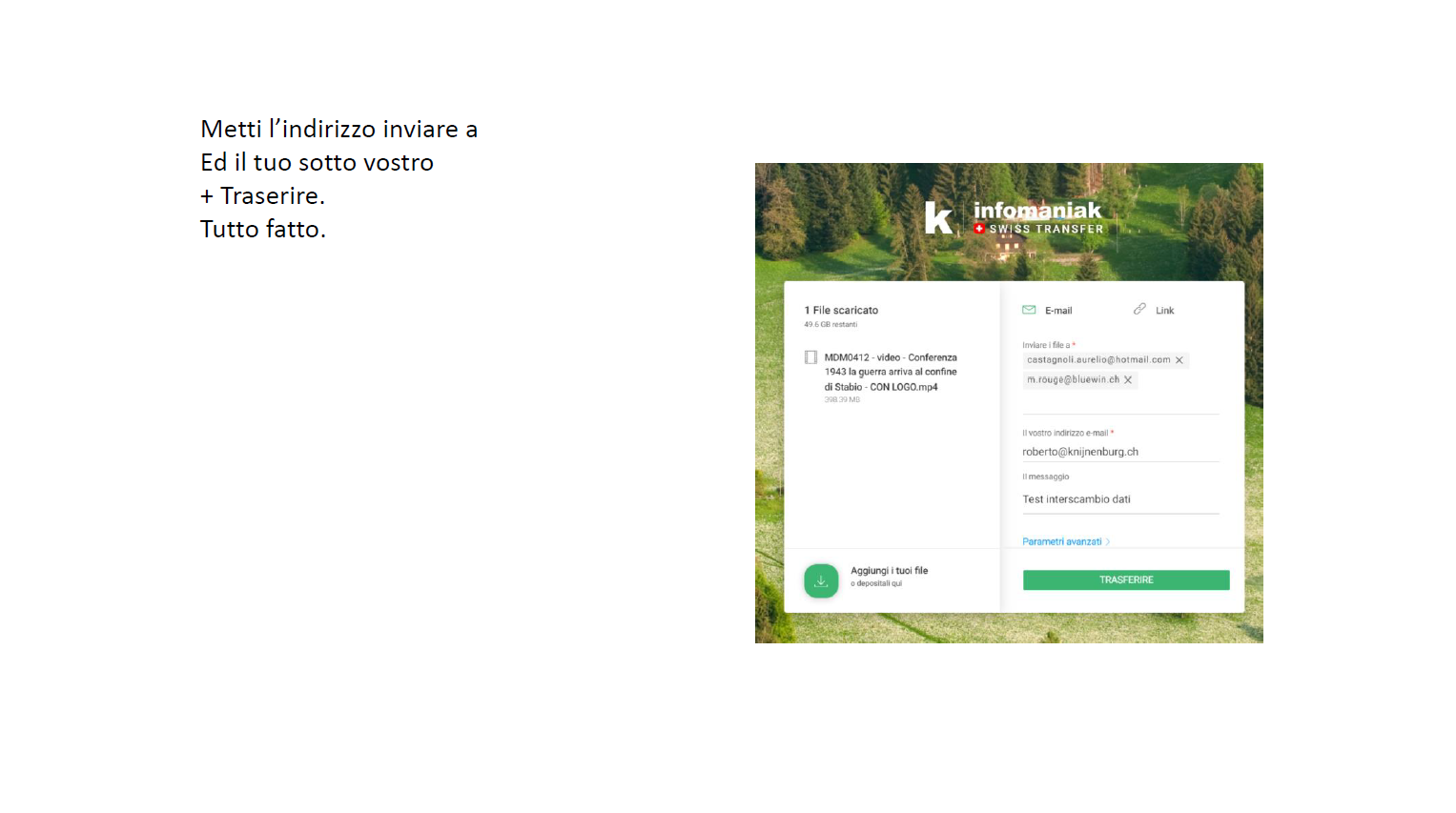 Schiaccia TRASFERIRE. Al destinatario ed al mittente verrà inviato un email comunicante la possibilità di scaricare dei files. Appena il destinatario avrà scaricato i files, il mittente sarà notificato via email dell’avvenuto successo del trasferimento.SCHEDA per TESTIMONINAZEDESCRIZIONE DEI SINGOLI CAMPIDOSSIER-TESTIMONIANZEFILMATO (dall’ultimo al primo)ESEMPIODOSSIER-TFILMATO 3FILMATO 2FILMATO 1SOCIAL (Telegram, Facebook, Instagram)Vedi il risultato dell’esempio su lanostraStoriahttps://lanostrastoria.ch/entries/k1Z7bBgj7oYPARTE TECNICA DELLA SCHEDA (NON COMPILARE).TitoloOBBLIGATORIOQuesto campo rappresenta il titolo dellA TESTIMONIANZA che verrà pubblicato su lanostraStoria e nei social. Normalmente viene messo intervista a …. ma l’autore del contributo può scegliere il titolo più appropriato.Foto copertinaOBBLIGATORIOPer le TESTIMONIANZE viene preso un fotogramma dall’intervista che mostra il volto dell’intervistato.Data articoloNON OBBLIGATORIOData di registrazione dell’intervistaLuogoOBBLIGATORIOLuogo (un solo luogo possibile) dove si è svolta l’intervista. TestoOBBLIGATORIOLibero testo che descrive il personaggio e la storia che racconta nell’intervista. FotoNON OBBLIGATORIOSe assieme all’articolo, l’autore fosse in possesso di fotografie in formato JPG oppure PNG verranno elencate qua. Ogni foto sarà numerata ed avrà una didascalia.Esempio:Foto-1Descrizione della fotoFoto-2Descrizione della foto….TagNON OBBLIGATORIOUn tag è una parola chiave che riunisce i documenti con la stessa etichetta. Queste etichette vengono usate nella ricerca dei contributi da parte degli utenti in internet. Per i Tag utilizzare parole non troppo specifiche ma generali e pertinenti all’articolo da pubblicare.Autore articoloNON OBBLIGATORIOL’autore dell’intervistaTitolare dirittoOBBLIGATORIOPer le nostre interviste si tratta del Museo della MemoriaPeriodoOBBLIGATORIODi quale periodo (anni) tratta l’intervista (anche un anno singolo ammesso)DossierTESTIMONIANZETitoloOBBLIGATORIOQuesto campo rappresenta il titolo del DOSSIER che verrà pubblicato su lanostraStoria e nei social. Normalmente si tratta del titolo dell’articolo ma l’autore del contributo può scegliere il titolo più appropriato.Foto dossierOBBLIGATORIODi solito si tratta di una foto inerente al tema trattato nell’intervista.Testo dossierOBBLIGATORIODi solito si mette l’autore dell’intervista e di ha curato/realizzato e montato il filmato.TitoloOBBLIGATORIOTitolo riguardante la parte dell’intervista. Se l’intervista è suddivisa in più parti, il titolo inizia sempre con “nr. parte intervista/nr. totale delle parti” es. 2/3 Titiolo. Identificazione videoOBBLIGATORIOIdentificazione del video (nome del file). Di preferenza MP4. Comunque anche altri formati possibili. Non ci sono limiti al “peso” in MB del film.Foto cover videoOBBLIGATORIOFoto principale che presenta il video. La foto può anche essere presa dal video stesso. In questo caso mettere in minuti e secondi il fotogramma da scaricare.Data videoOBBLIGATORIOQuando è stato girato il video. Possibile data completa ma anche solo l’anno.LuogoOBBLIGATORIOLuogo dove è stato girato il video. Un solo luogo possibile. Se in più luoghi, questi possono essere menzionati nel testo.TestoOBBLIGATORIOLibero testo che descrive il video. All’autore del contributo la facoltà descrivere in maniera più appropriata possibile il contenuto del film.  FotoNON OBBLIGATORIOSe esistono foto che accompagnano il video possono venir pubblicate. Possibili anche estrarre foto dal video stesso. In questo caso mettere in minuti e secondi il fotogramma da scaricare. Ogni foto deve avere una didascalia. TagNON OBBLIGATORIO (ma consigliato)Un tag è una parola chiave che riunisce i documenti con la stessa etichetta. Queste etichette vengono usate nella ricerca dei contributi da parte degli utenti in internet. Per i Tag utilizzare parole non troppo specifiche ma generali e pertinenti all’articolo da pubblicare.Autore videoNON OBBLIGATORIOL’autore dell’intervistaTitolare dirittoOBBLIGATORIOPer le nostre interviste si tratta del Museo della MemoriaPeriodoOBBLIGATORIODi quale periodo (anni) tratta il video (anche un anno singolo ammesso)DossierDOSSIER-TTitoloIntervista a Giorgio Rambelli, sopravvissuto della strage di MarzabottoFoto copertinaMDM0582-foto-TestoData articolo23 settembre 2021LuogoStabioTestoIntervista del 23.09.2021 di Marco Rossi, riprese e montaggio Aurelio Castagnoli.Giorgio Rambelli, classe 1937 è uno dei pochi sopravvissuti, assieme a sua madre, alla strage di Marzabotto avvenuta a fine settembre 1944. Il padre, casellante ferroviere, fu catturato e ucciso dai tedeschi e dai fascisti il 28 o il 29 settembre. La fuga rocambolesca di Giorgio e di sua madre permise loro di scampare all’eccidio, in cui morirono 1870 persone. Giorgio dopo la guerra e gli studi si arruolò nella guardia di finanza e si trovò a svolgere una parte3 del servizio a Rodero al confine con Stabio. Al termine della leva (3 anni) si congedò e trovò lavoro a Chiasso alla casa di spedizione Gondrand. In seguito venne ad abitare in Svizzera, si sposò, prese la cittadinanza svizzera. Nel 1979 la Gondrand lo spostò al Gaggiolo ad aprire un nuovo ufficio, decise quindi di risiedere a Stabio comprando una casa unifamiliare assieme alla moglie.Leggi l’articolo “1944, annus horribilis” apparso su Azione il 10.05.2021 cliccando qua.Sito della Scuola di Pace di Montesole https://www.montesole.org/Fotofoto-1.jpgpapà sulla linea ferroviariafoto-2.jpgCarta delle località degli eccidi nazifascisti nella zona di Monte Solefoto-3.jpgpiano d'attacco delle truppe nazifascistefoto-4.jpglettera ANPI per il padrefoto-5.jpgLa nonna con dei soldati inglesifoto-6.jpgIn colonia da bambinofoto-7.jpgGiorgio finanzierefoto-8.jpgLa mamma davanti alla caserma di Roderofoto-9.jpgGiorgio ai tempi dell'assunzione alla GondrandTag#atte-museodellamemoria #seconda-guerra-mondiale #spedizionieri #guardiadifinanza #omicidi-e-stragi #marzabotto #stabio #nazismo #partigianiAutore articoloMuseo della MemoriaTitolare dirittoMuseo della Memoria (Tutti diritti riservati)Periodo1930 - 2000DossierTESTIMONIANZETitoloIntervista a Giorgio Rambelli, sopravvissuto della strage di MarzabottoFoto dossierFoto-1Testo dossierIntervista del 23.09.2021 di Marco Rossi, riprese e montaggio Aurelio Castagnoli.TitoloVideo 3/3 – La guardia di finanza, la GondrandIdentificazione video3-La guardia.mp4Foto cover videoFoto-3Data video23.09.2021LuogoStabioTestoIl servizio nella Guardia di finanza, il trasferimento a Rodero, i contrabbandieri, il trasferimento a Ponte Chiasso, la fine della ferma militare. L’assunzione da parte della ditta Gondrand (casa di spedizione).Il rispetto del direttore, il trasferimento a Stabio e l’assunzione della direzione del nuovo ufficio. Il pensionamento. FotoTag#atte-museodellamemoria #spedizionieri #guardiadifinanza #stabio #chiassoAutore articoloMuseo della MemoriaTitolare dirittoMuseo della Memoria (Tutti diritti riservati)Periodo1950 - 2000DossierDOSSIER-TTitoloVideo 2/3 – La strageIdentificazione video2-La strage.mp4Foto cover videoFoto-5Data video23.09.2021LuogoStabioTestoIl racconto della strage perpetrata dai nazisti e dai fascisti, l’uccisione del padre, la fuga e la salvezza, la guerra vista da un bambino, il recupero del suo ed unico giocattolo.FotoTag#atte-museodellamemoria #seconda-guerra-mondiale #omicidi-e-stragi #marzabotto #nazismo #partigianiAutore articoloMuseo della MemoriaTitolare dirittoMuseo della Memoria (Tutti diritti riservati)Periodo1940- 1950DossierDOSSIER-TTitoloVideo 1/3 – La famiglia, la guerraIdentificazione videoLa famiglia.mp4Foto cover videoFoto-1Data video23.09.2021LuogoStabioTestoLe origini della famiglia, la madre nata in Svizzera da emigranti italiani, la prima guerra mondiale e il ferimento del nonno. Il padre ferroviere di Lugo di Romagna, il trasferimento a Bologna, il casello sulla direttissima Bologna Firenze, l’arrivo della guerra.FotoTag#atte-museodellamemoria #seconda-guerra-mondiale #ferroviaAutore articoloMuseo della MemoriaTitolare dirittoMuseo della Memoria (Tutti diritti riservati)Periodo1900- 1940DossierDOSSIER-TTestoIntervista a Giorgio Rambelli, sopravvissuto della strage di MarzabottoGiorgio Rambelli, classe 1937 è uno dei pochi sopravvissuti, assieme a sua madre, alla strage di Marzabotto avvenuta a fine settembre 1944. Il padre, casellante ferroviere, fu catturato e ucciso dai tedeschi e dai fascisti il 28 o il 29 settembre.In questa parte dell’intervista racconta la strage perpetrata dai nazisti e dai fascisti, l’uccisione del padre, la fuga e la salvezza, la guerra vista da un bambino, il recupero del suo ed unico giocattolo.Film da pubblicare2-La strage.mp4Link articolohttp://mdm.atte.ch/MDM0000-pdf-articolo.pdfFotohttp://mdm.atte.ch/MDM0000-foto-1.jpgDossierhttps://lanostrastoria.ch/galleries/testimonianze-museo-della-memoriahttps://lanostrastoria.ch/galleries/filmati-museo-della-memoriahttps://lanostrastoria.ch/galleries/libri-museo-della-memoriahttps://lanostrastoria.ch/galleries/temi-museo-della-memoriahttps://lanostrastoria.ch/galleries/mestieri-museo-della-memoriahttps://lanostrastoria.ch/galleries/associazioni-museo-della-memoriahttps://lanostrastoria.ch/galleries/concorso-video-autori-atte-museo-della-memoriahttps://lanostrastoria.ch/galleries/scuole-museo-della-memoriahttps://lanostrastoria.ch/galleries/fotografie-museo-della-memoria